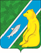 АДМИНИСТРАЦИЯ ГОРОДСКОГО ПОСЕЛЕНИЯ АНДРАОктябрьского районаХанты-Мансийского автономного округа-ЮгрыПОСТАНОВЛЕНИЕО внесении изменений в постановление от 28.08.2017 № 279 «Об организации деятельности патрульной, патрульно-маневренной, и маневренной групп на территории муниципального образования городское поселение Андра»На основании постановления администрации Октябрьского района от 20.04.2018 № 788 «Об организации деятельности патрульных, патрульно-маневренных, маневренных и патрульно-контрольных групп на территории Октябрьского района в 2018 году»:           1. Внести изменения в постановление администрации городского поселения Андра от 28.08.2017 № 279 «Об организации деятельности патрульной, патрульно-маневренной, и маневренной групп на территории муниципального образования городское поселение Андра» изложив приложения 1, 2 в новой редакции.            2. Приложение 3 к постановлению администрации городского поселения Андра от 28.08.2017 № 279 «Об организации деятельности патрульной, патрульно-маневренной, и маневренной групп на территории муниципального образования городское поселение Андра» - исключить.           3. Разместить постановление на официальном сайте администрации городского поселения Андра www.andra-mo.ru и информационных стендах администрации городского поселения Андра.4. Контроль за выполнением постановления оставляю за собой.         Глава городского поселения Андра                                                       О. В. ГончарукПриложение 1    к постановлению администрации    городского поселения Андра«18» мая 2018 г. № 235Порядок организации и работы патрульной группы на территории городского поселения Андра(далее – Порядок)Порядок разработан в целях повышения эффективности работы органов управления и сил и средств районного звена территориальной подсистемы единой государственной системы предупреждения и ликвидации чрезвычайных ситуаций для выполнения обязанностей в пожароопасный период по патрулированию территории поселения, мониторинга обстановки, связанной с природными пожарами, выявлению несанкционированных палов растительности, работы с населением по соблюдению правил пожарной безопасности на территории городского поселения Андра.Основные задачи патрульной группы: Патрулирование, выявление фактов сжигания населением мусора, загораний (горения) растительности на территории городского поселения Андра.Проведение профилактических мероприятий среди населения по соблюдению правил противопожарного режима. Мониторинг обстановки.Взаимодействие с Единой дежурно-диспетчерской службой Октябрьского района муниципального казенного учреждения «Служба материально-технического обеспечения» (далее – ЕДДС Октябрьского района), а именно – передача информации о складывающейся обстановке и запрос сил и средств (при необходимости) для тушения загораний. Состав патрульной группы:Состав патрульной группы утверждается решением комиссии по чрезвычайным ситуациям и обеспечению пожарной безопасности при администрации городского поселения Андра, ежегодно до начала пожароопасного сезона численностью от 2 до 3 человек. Рекомендуемый состав: старший патрульной группы – представитель администрации поселения;члены добровольной пожарной охраны;Патрульные группы оснащаются администрацией поселения средствами связи, наглядной агитацией (памятками) для проведения профилактических мероприятий среди населения по соблюдению правил противопожарного режима. Работа патрульной группы:Работа патрульной группы организуется на протяжении всего пожароопасного периода в зависимости от класса пожарной опасности, по условиям погоды и складывающейся обстановки.Общее руководство и контроль за деятельностью патрульной группы возлагается на главу муниципального образования городское поселение Андра, Председателя комиссии по предупреждению и ликвидации чрезвычайных ситуаций и обеспечению пожарной безопасности при администрации городского поселения Андра.При 1-2 классе пожарной опасности, а также отсутствии данных космического мониторинга о термических аномалиях, работа группы организуется в соответствии с графиком патрулирования. При установлении на территории Октябрьского района 3-5 классов пожарной опасности, а также в период особой пожарной опасности при повышенной вероятности возникновения природных пожаров (ландшафтных пожаров, сжигания прошлогодней травы и пр.) работа патрульной групп организуется ежедневно.В осенний период работа патрульной группы планируется исходя из погодных условий. В период климатических аномалий (превышение температурного режима и отсутствие осадков) работы группы возобновляется.Состав, маршрут движения и время работы группы планируется и утверждается заранее, и передается в ЕДДС Октябрьского района. При обнаружении патрульной группой очагов горения информация незамедлительно передается в ЕДДС Октябрьского района для организации принятия мер по реагированию.По результатам работы за прошедший день руководитель патрульной группы проводит анализ и направляет в ЕДДС Октябрьского района информацию о количестве обнаруженных загораний, нарушителей противопожарного режима, поджигателей и принятых мерах, а также количестве проведенных профилактических мероприятий.Приложение 2к постановлениюадминистрации городского поселения Андра«18» мая 2018 г. № 235Порядок организации и работы патрульно-маневренной группы на территории городского поселения Андра(далее - Порядок)1. Порядок разработан в целях организации и работы патрульно-маневренной группы на территории городского поселения Андра по выявлению, предупреждению и ликвидации очагов природных пожаров на ранней стадии их развития, проведения профилактической работы среди населения по недопущению сжигания растительности. 2. Состав патрульно-маневренной группы утверждается решением Комиссии по предупреждению и ликвидации чрезвычайных ситуаций и обеспечению пожарной безопасности при администрации городского поселения Андра в количестве от 4 до 7 человек из числа специалистов администрации поселения, добровольных пожарных, работников организаций и предприятий, расположенных на территории городского поселения Андра.Рекомендуемый состав: - старший патрульно-маневренной группы - представитель администрации поселения; - водитель; - члены подразделений добровольной пожарной охраны, волонтеры, представители организаций и предприятий, расположенных на территории городского поселения Андра. 3. Основными задачами патрульно-маневренной группы являются: 3.1. Патрулирование, выявление фактов сжигания населением мусора, загораний (горения) растительности на территории городского поселения Андра. 3.2. Идентификация и выявление возникших термических точек, определение площади пожара, направления и скорости распространения огня с принятием мер по их локализации и ликвидации выявленных загораний и сжигания мусора до прибытия дополнительных сил.3.3. Первичное определение возможной причины возникновения загорания и принятие решения о необходимости привлечения дополнительных сил и средств.3.4. Установление (выявление) лиц, виновных в совершении правонарушения, с дальнейшей передачей информации в надзорные органы.3.5. Передача информации в Единую дежурно-диспетчерскую службу Октябрьского района муниципального казенного учреждения «Служба материально-технического обеспечения» (далее – ЕДДС Октябрьского района) о складывающейся обстановке и запрос сил и средств (при необходимости) для тушения загораний.4. Администрация поселения оснащает патрульно-маневренную группу автотранспортом, средствами связи (с возможностью передачи фотоматериалов), средствами и оборудованием для тушения природных пожаров.5. При установлении (прогнозировании) 3 класса и выше пожарной опасности по условиям погоды, а также при повышенной вероятности возникновения природных пожаров (ландшафтных пожаров, сжигания прошлогодней травы и пр.) работа патрульно-маневренной группы организуется ежедневно. Состав, маршрут движения и время работы группы планируются заранее и передается в ЕДДС Октябрьского района. 6. Реагирование патрульно-маневренной группы осуществляется по решению председателя комиссии по предупреждению и ликвидации чрезвычайных ситуаций и обеспечению пожарной безопасности городского поселения Андра, ЕДДС Октябрьского района при получении информации о загорании (термических точках) и угрозе населенному пункту. Время сбора и реагирования (в рабочее и не рабочее время) не должно превышать 1 ч 30 мин.7. При получении сведений о нескольких термических точках реагирование осуществляется на каждую из них, в первую очередь, проверяются ближайшие термические точки. 8. Выезд патрульно-маневренной группы осуществляется по решению Главы поселения (либо иного уполномоченного лица) не позднее 10 минут с момента получения информации от ЕДДС Октябрьского района о выявленной термической точке. 9. По результатам отработки термических точек старший патрульно-маневренной группы доводит в ЕДДС Октябрьского района информацию об идентификации термической точки, площади пожара, направлении распространения огня. 10. Информация о результатах работы патрульно-маневренной группы направляется в ЕДДС Октябрьского района.«18»мая2018г.№235п.г.т. Андрап.г.т. Андрап.г.т. Андрап.г.т. Андрап.г.т. Андрап.г.т. Андрап.г.т. Андрап.г.т. Андрап.г.т. Андрап.г.т. Андра